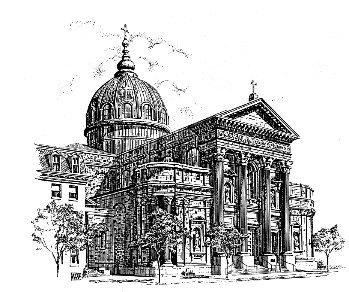 Musician Fees and Policies Musicians serving at your wedding are from the Cathedral Music Department. The Cathedral employs a Principal organist and maintains a roster of professional singers and instrumentalists. Therefore, no outside musicians are permitted to perform during Cathedral weddings.  As you plan the liturgical music for your wedding, please note that you must have a Cathedral cantor and organist, whether you are celebrating the Sacrament within the context of Mass or outside of Mass (ceremony only). A non-Staff singer may at times sing an appropriate solo during a wedding. In this case, the person should be trained in liturgical music and voice, and must have the approval of the Director of Liturgical Music to carry out this role.  The Cathedral offers a variety of additional musical options for your wedding.  Upgrades can include any combination of the Cathedral Schola (quartet or octet of singers), Cathedral Brass Quintet, a String Quartet, or a solo Trumpeter, Violinist or Harpist. Please click on the link below to hear a variety of musical combinations:Cathedral Wedding Recordings by Charlene Angelini | Free Listening on SoundCloud(Featured Musicians: Mark Loria, Jackie Dunleavy, Frances Collins, Marcelle McGuirk, Rebecca Roy, Sierra Fox, Allie Faulkner, Jon Cronin, Cortlandt Matthews, Jeff Chapman, Karl Hein, Andrew Kissling, Steve Heitzer, Ed Jakuboski, Alexandr Kislitsyn, Andre Tarantiles, William Kerrigan)All liturgical music fees are to be mailed to:Ms. Charlene AngeliniOffice for Divine Worship222 North 17th Street, Philadelphia,    PA 19103Cantor$250 (as of Jan. 1, 2021) Organist $350 (as of Jan. 1, 2021)Trumpeter $250Violinist$250Harpist $350Timpanist$350Additional Cantor$200 Choir (Quartet, Octet)$125/singer Brass Quartet/Quintet$250/playerString Quartet$250/player